ПОСТАНОВЛЕНИЕот «03» декабря  2013 г.                                   № 50 	                                         с. Эсто-АлтайОб утверждении среднесрочной  муниципальной целевой программы«Развитие внутрипоселковых автомобильных дорог и тротуаров в Эсто-Алтайском сельском муниципальном образовании Республики Калмыкия на 2014-2016 годы»    В целях обеспечения сохранности сети автомобильных дорог общего пользования местного значения, повышения безопасности движения автомобильного транспорта, в соответствии с Федеральным законом от 06.10.2003 № 131-ФЗ «Об общих принципах организации местного самоуправления в Российской Федерации», Федеральным законом от 08.11.2007 года № 257-ФЗ «Об автомобильных дорогах и дорожной деятельности в Российской Федерации», внесенными изменениями в отдельные законодательные акты Российской Федерации, руководствуясь Уставом Эсто-Алтайского сельского муниципального образования Республики КалмыкияПОСТАНОВЛЯЮ:     1. Утвердить среднесрочную муниципальную целевую программу «Развитие внутрипоселковых автомобильных дорог и тротуаров в Эсто-Алтайском сельском муниципальном образовании Республики Калмыкия на 2014-2016 годы»,  согласно приложению.     2. Установить, что в ходе реализации среднесрочной муниципальной  целевой программы «Развитие внутрипоселковых автомобильных дорог и тротуаров в Эсто-Алтайском сельском муниципальном образовании Республики Калмыкия на 2014-2016 годы» ежегодной корректировке подлежат мероприятия и объемы их финансирования с учетом возможностей средств местного бюджета.3. Настоящее постановление вступает в силу со дня официального опубликования (обнародования). 4. Контроль за выполнением постановления оставляю за собой. Глава администрацииЭсто-Алтайского сельскогомуниципального образованияРеспублики Калмыкия                                                                    Король Ю.И.Приложениек Постановлению АдминистрацииЭсто-Алтайского сельского муниципального образованияРеспублики Калмыкияот  03 декабря 2013 года № 50СРЕДНЕСРОЧНАЯ МУНИЦИПАЛЬНАЯ  ЦЕЛЕВАЯ ПРОГРАММА« СОДЕРЖАНИЕ ВНУТРИПОСЕЛКОВЫХ АВТОМОБИЛЬНЫХ ДОРОГ ОБЩЕГО ПОЛЬЗОВАНИЯ МЕСТНОГО ЗНАЧЕНИЯ  ЭСТО-АЛТАЙСКОГО  СЕЛЬСКОГО МУНИЦИПАЛЬНОГО  ОБРАЗОВАНИЯ РЕСПУБЛИКИ КАЛМЫКИЯ  НА 2014-2016  ГОДЫ»ПАСПОРТМУНИЦИПАЛЬНОЙ  ЦЕЛЕВОЙ ПРОГРАММЫ« СОДЕРЖАНИЕ ВНУТРИПОСЕЛКОВЫХ АВТОМОБИЛЬНЫХ ДОРОГ ОБЩЕГО ПОЛЬЗОВАНИЯ МЕСТНОГО ЗНАЧЕНИЯ  ЭСТО-АЛТАЙСКОГО  СЕЛЬСКОГО МУНИЦИПАЛЬНОГО ОБРАЗОВАНИЯ РЕСПУБЛИКИ КАЛМЫКИЯ НА 2014-2016  ГОДЫ»                         Раздел 1. СОДЕРЖАНИЕ ПРОБЛЕМЫ И ОБОСНОВНИЕНЕОБХОДИМОСТИ ЕЕ РЕШЕНИЯ ПРОГРАММНЫМИ МЕТОДАМИ1.1. Влияние развития сети внутрипоселковых автомобильных дорог общего пользования местного значения на экономику Эсто-Алтайского сельского муниципального образования Республики Калмыкия  
       Дорожное хозяйство является одной из отраслей экономики, развитие которой напрямую зависит от общего состояния экономики страны, и в то же время дорожное хозяйство как один из элементов инфраструктуры экономики оказывает влияние на ее развитие.
      Автомобильный транспорт как один из самых распространенных, мобильных видов транспорта требует наличия развитой сети внутрипоселковых дорог. Внутрипоселковые дороги имеют ряд особенностей, а именно:       -  внутрипоселковые дороги представляют собой сооружения, содержание которых требует больших финансовых затрат;       -  в отличие от других видов транспорта автомобильный - наиболее доступный для всех вид транспорта, доступен абсолютно всем гражданам страны, водителям и пассажирам транспортных средств и пешеходам;       - помимо высокой первоначальной стоимости строительства капитальный ремонт, ремонт и содержание внутрипоселковых дорог требуют больших затрат.       Внутрипоселковая дорога обладает определенными потребительскими свойствами, а именно:
       - удобство и комфортность передвижения;       - безопасность движения;       - экономичность движения;       - долговечность;       - стоимость содержания;       - экологическая безопасность.       Одним из направлений деятельности Администрации Эсто-Алтайского сельского муниципального образования Республики Калмыкия по финансированию дорожного хозяйства является максимальное удовлетворение потребности населения в дорогах с высокими потребительскими свойствами при минимальных и ограниченных финансовых ресурсах.
       Показателями улучшения состояния дорожной сети являются:       - экономия времени как для перевозки пассажиров, так и для перевозки грузов;       - снижение числа дорожно-транспортных происшествий и нанесенного материального ущерба;
       - повышение комфорта и удобства поездок.       В целом улучшение дорожных условий приводит к:       - сокращению времени на перевозки грузов и пассажиров;       - снижению стоимости перевозок (за счет сокращения расхода горюче-смазочных материалов (далее - ГСМ), снижения износа транспортных средств из-за неудовлетворительного качества дорог);       - повышению транспортной доступности;       - снижению последствий стихийных бедствий;       - сокращению числа дорожно-транспортных происшествий;       - улучшению экологической ситуации (за счет уменьшения расхода ГСМ).1.2. Проблемы развития сети внутрипоселковых дорог общего пользования местного значения Эсто-Алтайского сельского муниципального образования Республики Калмыкия       По состоянию на 1 января 2013 года протяженность сети внутрипоселковых дорог общего пользования в Эсто-Алтайском сельском муниципальном образовании Республики Калмыкия составляет 15,8  км., в том числе с асфальтобенным покрытием  –10,8 км, гравийно- щебеночным покрытием   4 км., грунтовым покрытием  - 1,0 км.На балансе администрации Эсто-Алтайского сельского муниципального образования Республики Калмыкия состоит 10,8 км автомобильных дорог, в том числе с асфальтобетонным покрытием  10,8 км.        Вся сеть  внутрипоселковых автомобильных дорог  не отвечает нормативным требованиям по транспортно-эксплуатационному состоянию.        Внутрипоселковые дороги подвержены влиянию окружающей среды, хозяйственной деятельности человека и постоянному воздействию транспортных средств, в результате чего меняется технико-эксплуатационное состояние дорог. Для их соответствия нормативным требованиям необходимо выполнение различных видов дорожных работ:
        содержание внутрипоселеньческих дорог - комплекс работ по поддержанию надлежащего технического состояния внутрипоселеньческой дороги, оценке ее технического состояния, а также по организации и обеспечению безопасности дорожного движения;
        ремонт внутрипоселеньческих дорог - комплекс работ по восстановлению транспортно-эксплуатационных характеристик внутрипоселеньческих дорог, при выполнении которых не затрагиваются конструктивные и иные характеристики надежности и безопасности внутрипоселеньческой дороги;        капитальный ремонт внутрипоселеньческих дорог - комплекс работ по замене и (или) восстановлению конструктивных элементов внутрипоселеньческих дорог, дорожных сооружений и (или) их частей, выполнение которых осуществляется в пределах установленных допустимых значений и технических характеристик класса и категории внутрипоселеньческих дорог и при выполнении которых затрагиваются конструктивные и иные характеристики надежности и безопасности внутрипоселеньческих дорог, не изменяются границы полосы отвода внутрипоселеньческих дорог.         Состояние сети дорог определяется своевременностью, полнотой и качеством выполнения работ по содержанию, ремонту, капитальному ремонту дорог и зависит напрямую от объемов финансирования и стратегии распределения финансовых ресурсов в условиях их ограниченных объемов.        Недофинансирование дорожной отрасли в условиях постоянного роста интенсивности движения, изменения состава движения в сторону увеличения грузоподъемности транспортных средств приводит к несоблюдению межремонтных сроков, накоплению количества не отремонтированных участков, увеличению количества участков с уровнем загрузки выше нормативного и участков с неудовлетворительным транспортно-эксплуатационным состоянием, на которых необходимо проведение реконструкции.
       Для улучшения показателей по Эсто-Алтайскому сельскому муниципальному образованию Республики Калмыкия необходимо увеличение средств, выделяемых на приведение в нормативное состояние внутрипоселковых дорог, а также  на повышение класса грунтовых дорог, которые  занимают значительный объем  внутрипоселковых дорог.        Вместе с тем с учетом сложной финансово-экономической обстановки бюджета Эсто-Алтайского сельского муниципального образования Республики Калмыкия на 2014 год на ремонт и содержание внутрипоселковых дорог предусмотрено : 425,8 тыс. рублей- средства дорожного фонда Республики Калмыкия и 30,0 тыс. рублей средства местного бюджета.
        Учитывая выше изложенное, в условиях ограниченных финансовых средств стоит задача их оптимального использования с целью максимально возможного снижения количества проблемных участков внутрипоселковых дорог.        Применение программно-целевого метода в развитии внутрипоселковых дорог в  Эсто-Алтайском сельском муниципальном образовании Республики Калмыкия позволит системно направлять средства на решение неотложных проблем дорожной отрасли в условиях ограниченных финансовых ресурсов.        Реализация комплекса программных мероприятий сопряжена со следующими рисками:
        - риск ухудшения социально-экономической ситуации в стране, что выразится в снижении темпов роста экономики и уровня инвестиционной активности, возникновении бюджетного дефицита, сокращении объемов финансирования дорожной отрасли;        - риск превышения фактического уровня инфляции по сравнению с прогнозируемым, ускоренный рост цен на строительные материалы, машины, специализированное оборудование, что может привести к увеличению стоимости дорожных работ и снижению выполнения объемов работ.Раздел 2. ОСНОВНЫЕ ЦЕЛИ И ЗАДАЧИ, СРОКИ И ЭТАПЫРЕАЛИЗАЦИИ, ЦЕЛЕВЫЕ ИНДИКАТОРЫ И ПОКАЗАТЕЛИ ПРОГРАММЫ    Основной целью Программы является развитие современной и эффективной автомобильно-дорожной инфраструктуры.         Для достижения основной цели Программы необходимо решить следующие задачи:         - поддержание внутрипоселковых автомобильных дорог на уровне, соответствующем категории дороги, путем содержания дорог и сооружений на них;         - сохранение протяженности, соответствующей нормативным требованиям, внутрипоселковых автомобильных дорог за счет выполнения необходимых  работ.         Срок реализации Программы -  2014-2016 годы.         Поскольку мероприятия Программы, связанные с содержание и ремонтом внутрипоселковых автомобильных дорог, носят постоянный, непрерывный характер, мероприятия по содержанию дорог имеют длительный производственный цикл, а финансирование мероприятий Программы зависит от возможностей бюджета поселения, то в пределах срока действия Программы этап реализации соответствует одному году. Задачей каждого этапа является 100-процентное содержание всей сети дорог и не увеличение показателя "Доля протяженности внутрипоселковых автомобильных дорог, не отвечающих нормативным требованиям, в общей протяженности внутрипоселковых автомобильных дорог ".Раздел 3. СИСТЕМА ПРОГРАММНЫХ МЕРОПРИЯТИЙ, РЕСУРСНОЕОБЕСПЕЧЕНИЕ, ПЕРЕЧЕНЬ МЕРОПРИЯТИЙ С РАЗБИВКОЙ ПО ГОДАМ,ИСТОЧНИКАМ ФИНАНСИРОВАНИЯ ПРОГРАММЫ        Для реализации поставленных целей и решения задач Программы, достижения планируемых значений показателей и индикаторов предусмотрено выполнение следующих мероприятий:      1. Мероприятия по содержанию внутрипоселковых автомобильных дорог и искусственных сооружений на них.       Реализация мероприятий позволит выполнять работы по содержанию внутрипоселковых автомобильных дорог и искусственных сооружений на них в соответствии с нормативными требованиями.      2. Мероприятия по выполнению работ по содержанию внутрипоселковых автомобильных дорог.      Реализация мероприятий позволит сохранить протяженность участков внутрипоселковых автомобильных дорог, на которых показатели их транспортно-эксплуатационного состояния соответствуют требованиям стандартов и эксплуатационным показателям внутрипоселковых автомобильных дорог.Мероприятия по выполнению работ на внутрипоселковых автомобильных дорогах  будут определяться на основе результатов обследования дорог.Объемы финансирования Программы представлены в таблице № 1. ОБЪЕМЫ ФИНАНСИРОВАНИЯ ПРОГРАММЫТаблица № 1  * Сумма будет уточняться после доведения лимитов целевого дорожного фонда  из республиканского бюджета на каждый  очередной финансовый год.  *  Сумма  подлежит корректировке исходя из объемов средств, предусмотренных в местном бюджете на очередной финансовый год на данные цели.Раздел 4. МЕХАНИЗМ РЕАЛИЗАЦИИ, ОРГАНИЗАЦИЯ УПРАВЛЕНИЯИ КОНТРОЛЬ ЗА ХОДОМ РЕАЛИЗАЦИИ ПРОГРАММЫ        Управление реализацией Программы осуществляет муниципальный заказчик Программы – Администрация Эсто-Алтайского сельского муниципального образования Республики Калмыкия.        Муниципальный заказчик Программы несет ответственность за реализацию Программы, уточняет сроки реализации мероприятий Программы и объемы их финансирования.        Муниципальным заказчиком Программы выполняются следующие основные задачи:        - составление плана инвестиционных и текущих расходов на очередной период;        - корректировка плана реализации Программы по источникам и объемам финансирования и по перечню предлагаемых к реализации задач Программы по результатам принятия бюджета поселения и выделения средств республиканского дорожного фонда и уточнения возможных объемов финансирования из других источников.        Муниципальный заказчик Программы выполняет свои функции во взаимодействии с заинтересованными республиканскими органами исполнительной власти, органами местного самоуправления.        Мероприятия Программы реализуются посредством заключения муниципальных контрактов между муниципальным заказчиком Программы и исполнителями Программы, в том числе муниципальных контрактов по выполнению работ по содержанию автомобильных дорог.        Контроль за реализацией Программы осуществляется Администрацией Эсто-Алтайского сельского муниципального образования Республики Калмыкия.        Контроль за ходом реализации Программы осуществляется в соответствии с Решением № 1 от 21 января  2011 года Собрания депутатов Эсто-Алтайского сельского муниципального образования Республики Калмыкия «Об утверждении Положения о бюджетном процессе в  Эсто-Алтайском сельском муниципальном образовании Республики Калмыкия.». Раздел 5. ОЦЕНКА ЭФФЕКТИВНОСТИ СОЦИАЛЬНО-ЭКОНОМИЧЕСКИХИ ЭКОЛОГИЧЕСКИХ ПОСЛЕДСТВИЙ ОТ РЕАЛИЗАЦИИ ПРОГРАММЫ       Эффективность реализации Программы зависит от результатов, полученных в сфере деятельности транспорта и вне него.       К числу социально-экономических последствий содержания и развития сети внутрипоселковых автомобильных дорог относятся:       - повышение уровня и улучшение социальных условий жизни населения;       - улучшение транспортного обслуживания населения, проживающего в поселении;       - снижение негативного влияния дорожно-транспортного комплекса на окружающую среду.       Последовательная реализация мероприятий Программы будет способствовать удобству и безопасности движения на внутрипоселковых автомобильных дорогах. Повышение транспортной доступности за счет развития сети внутрипоселковых автомобильных дорог  будет способствовать улучшению качества жизни населения и росту производительности труда в отраслях экономики поселения.      Это позволит решить следующие задачи Программы:      1. Поддержание внутрипоселковых автомобильных дорог и искусственных сооружений на них на уровне, соответствующем категории дороги, путем содержания 100 процентов дорог и сооружений на них.      2. Сохранение протяженности соответствующих нормативным требованиям внутрипоселковых автомобильных дорог  путем выполнения работ по их содержанию.Администрация Эсто-Алтайского  сельского  муниципального  образованияАдминистрация Эсто-Алтайского  сельского  муниципального  образованияАдминистрация Эсто-Алтайского  сельского  муниципального  образованияРеспублики КалмыкияРеспублики КалмыкияРеспублики Калмыкия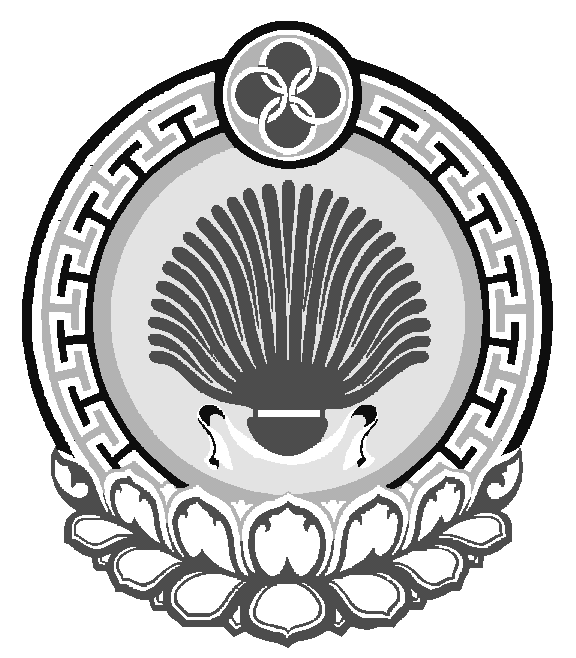 359026,Республика Калмыкия, с. Эсто-Алтай, ул. Карла МарксаИНН 0812900527, т. (84745) 98-2-41 Esto-Altay@ yandex.ru         ________________________________________________________________________________359026,Республика Калмыкия, с. Эсто-Алтай, ул. Карла МарксаИНН 0812900527, т. (84745) 98-2-41 Esto-Altay@ yandex.ru         ________________________________________________________________________________359026,Республика Калмыкия, с. Эсто-Алтай, ул. Карла МарксаИНН 0812900527, т. (84745) 98-2-41 Esto-Altay@ yandex.ru         ________________________________________________________________________________Наименование Программы   Наименование Программы   Муниципальная  целевая программа «Содержание внутрипоселковых автомобильных дорог общего пользования местного значения Эсто-Алтайского сельского муниципального образовании Республики Калмыкия на 2014-2016  годы» (далее - Программа).Основание для разработки Программы Основание для разработки Программы Федеральный закон от 8 ноября 2007 года № 257-ФЗ «Об автомобильных дорогах и о дорожной деятельности в Российской Федерации и о внесении изменений в отдельные законодательные акты Российской Федерации»;Приказ Министерства транспорта Российской Федерации от 16 ноября 2012 года № 402 «Об утверждении Классификации работ по капитальному ремонту, ремонту и содержанию автомобильных дорог»;Постановление Правительства Республики Калмыкия от 2 марта 2012 года № 49 «Об утверждении  Порядка формирования и использования бюджетных ассигнований дорожного фонда Республики Калмыкия»;Муниципальный заказчик ПрограммыМуниципальный заказчик ПрограммыАдминистрация Эсто-Алтайского сельского муниципального образования Республики Калмыкия.Разработчик ПрограммыРазработчик ПрограммыАдминистрация Эсто-Алтайского сельского  муниципального образования Республики Калмыкия.Основная цель ПрограммыОсновная цель ПрограммыРазвитие современной и эффективной автомобильно-дорожной инфраструктуры.    Основные задачи ПрограммыОсновные задачи ПрограммыПроведение комплексной оценки внутрипоселковых дорог общего пользования местного значения на территории Эсто-Алтайского сельского муниципального образования Республики Калмыкия на предмет определения уровня соответствия современным требованиям;выявление потребности в реализации мероприятий  по содержанию внутрипоселковых дорог общего пользования местного значения на территории Эсто-Алтайского сельского муниципального образования Республики Калмыкия с учетом приоритетности таких мероприятий и обеспечение минимизации негативных последствий от их проведения для жителей;проведение работ по содержанию внутрипоселковых дорог общего пользования местного значения, расположенных на территории  Эсто-Алтайского сельского муниципального образования Республики Калмыкия;поддержание внутрипоселковых автомобильных дорог общего пользования местного значения и искусственных сооружений на них на уровне, соответствующем категории дороги, путем содержания дорог и сооружений на них;сохранение протяженности соответствующих нормативным   требованиям внутрипоселковых автомобильных дорог общего пользования местного значения за счет  проведения работ по содержанию внутрипоселковых автомобильных дорог.Сроки реализации Программы        Сроки реализации Программы        2014-2016 годыСтруктура Программы, перечень основных направлений и мероприятий ПрограммыСтруктура Программы, перечень основных направлений и мероприятий Программы Паспорт среднесрочной муниципальной  целевой программы«Содержание внутрипоселковых автомобильных дорог общего пользования  местного значения Эсто-Алтайского сельского муниципального образовании Республики Калмыкия на 2014-2016  годы»Раздел 1. Содержание проблемы и обоснование необходимости ее решения программными методами.Раздел 2. Основные цели и задачи, сроки и этапы реализации, целевые индикаторы и показатели Программы.Раздел 3. Система программных мероприятий, ресурсное обеспечение, перечень мероприятий с разбивкой по годам, источникам финансирования Программы.Раздел 4. Механизм реализации, организация управления и контроль за ходом реализации Программы.Раздел 5. Оценка эффективности социально-экономических и экологических последствий от реализации Программы.Приложение № 1. Программные мероприятия по  содержанию  внутрипоселковых дорог общего  пользования местного значения на территории Эсто-Алтайского сельского муниципального образования Республики Калмыкия на 2014-2016 годы.Исполнители ПрограммыИсполнители ПрограммыАдминистрация Эсто-Алтайского сельского муниципального образования Республики Калмыкия.Объемы и источники финансирования ПрограммыОбъемы и источники финансирования Программыобщий объем финансирования Программы составляет:в 2014-2016 годах – 475,8 тыс. рублей,в том числе:средства дорожного фонда Республики Калмыкия – 425,8 тыс.руб.средства местного бюджета – 50,0 тыс.рублей.Объем финансирования по годам:средства республиканского дорожного фонда : 2014 год – 425,8 тыс. рублей;2015 год  -  *  тыс. рублей;2016 год  -  * тыс. рублей;средства местного бюджета:2014 год –  30,0 тыс. рублей;2015 год –  10,0 тыс. рублей;2016 год –  10,0 тыс. рублей.Бюджетные ассигнования, предусмотренные в плановом периоде 2014-2016 годов, могут быть уточнены при формировании проектов Решений о бюджете Эсто-Алтайского сельского муниципального образования Республики Калмыкия  на 2015, 2016 годы; объемы финансирования из республиканского дорожного фонда  будут уточняться ежегодно.Ожидаемые конечные результаты реализации ПрограммыОжидаемые конечные результаты реализации Программыреализация мероприятий Программы приведет к достижению следующих результатов:поддержание внутрипоселковых автомобильных дорог общего пользования местного значения  на уровне, соответствующем категории дороги, путем содержания 100 процентов дорог ;сохранение протяженности соответствующих нормативным требованиям внутрипоселковых автомобильных дорог общего пользования  местного значения в результате проведения  необходимых работ.Система организации контроля за исполнением ПрограммыСистема организации контроля за исполнением Программыконтроль за ходом реализации Программы осуществляет Администрация Эсто-Алтайского сельского муниципального образования Республики Калмыкия    в соответствии с ее полномочиями, установленными законодательством.Источники финансирования2014 год2015 год2016 годМуниципальный дорожный фонд475,810,010,0В том числе: Местный бюджет, тыс.руб.30,010,010,0Республиканский дорожный фонд, тыс.руб.425,8**                                                                                                                                 Приложение № 1к  среднесрочной муниципальной  целевой программе«Содержание внутрипоселковых автомобильных дорог общего пользования  местного значения Эсто-Алтайского сельского муниципального образованияРеспублики Калмыкия на 2014-2016 годы» Программные мероприятия  по содержанию   внутрипоселковых автомобильных дорог общего пользования местного значения на территории Эсто-Алтайского сельского муниципального образования Республики Калмыкия на 2014-2016 годы.        Выполнение мероприятий по содержанию внутрипоселковых автомобильных дорог   подлежит корректировке исходя из объемов средств, предусмотренных в муниципальном дорожном фонде на очередной финансовый год.